Freedom of Information Act (FOIA) Request – 112722You asked for the following information from the Ministry of Justice (MoJ):  Trying to follow your suggestion, I will ask you the data about the number of sentenced for criminal offences in England and Wales for the offences contrary to the section 1;2;3;4;5 and 6 of the Bribery Act 2010.If it is possible, I need these data dived year by year from 2004 to 2015.Your request has been handled under the FOIA.I can confirm that the MoJ holds the information that you have requested and I have provided it in the attached annex.  Please note the Bribery Act 2010 came into effect on 1 July 2011 and offences apply only to Sections 1, 2 and 6 as per the link to the Act below.http://www.legislation.gov.uk/ukpga/2010/23/contents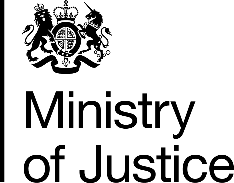 July 2017